Tips til en god samtaleDu kjenner barnet/ungdommen/familien og kan best vurdere hvordan​ det er lurt å tematisere en undring. Noen ganger er et undrende spørsmål i garderoben eller skolegården det mest naturlige, andre ganger er det mer hensiktsmessig å gjøre en avtale for å sikre uforstyrret tid.Husk vårt verdigrunnlag: 
Alt arbeid med barn og unge skal preges av et positivt og kjærlig syn på dem, deres familier og andre i laget rundt dem. Gjennom vårt arbeid formidler vi at vi bryr oss og at ingen familier skal stå alene.Fire ting å være obs på før en samtale:Praktisk: Tenk over hva som forstyrrer i rommet, hva som skaper nærhet og avstand, f.eks. plassering i forhold til hverandre, bord, stoler osv.​Følelsesmessig: Vær forberedt på at det kan bli ubehagelig og tenk igjennom hvordan du kan favne dette – hvordan reagerer du i ubehagelige situasjoner?Innledning: Planlegg hvordan du vil starte opp samtalen og øv gjerne (se tips til ressurser under). Tilpass oppstart til den du skal snakke med.​Mål: Ha en tydelig formulering av hva hensikten med samtalen er. ​Tips til øving og mer lesing: ​Forberedelse til samtale: https://www.snakkemedbarn.no/samtaleforberedels​Samtaler med foresatte: Snakke med barn​Samtaleverktøy: Snakke med barn​Samtaler med barn | KoRus – Sør (korus-sor.no)HOVEDBUDSKAP: 
Jeg bryr meg – dere står ikke alene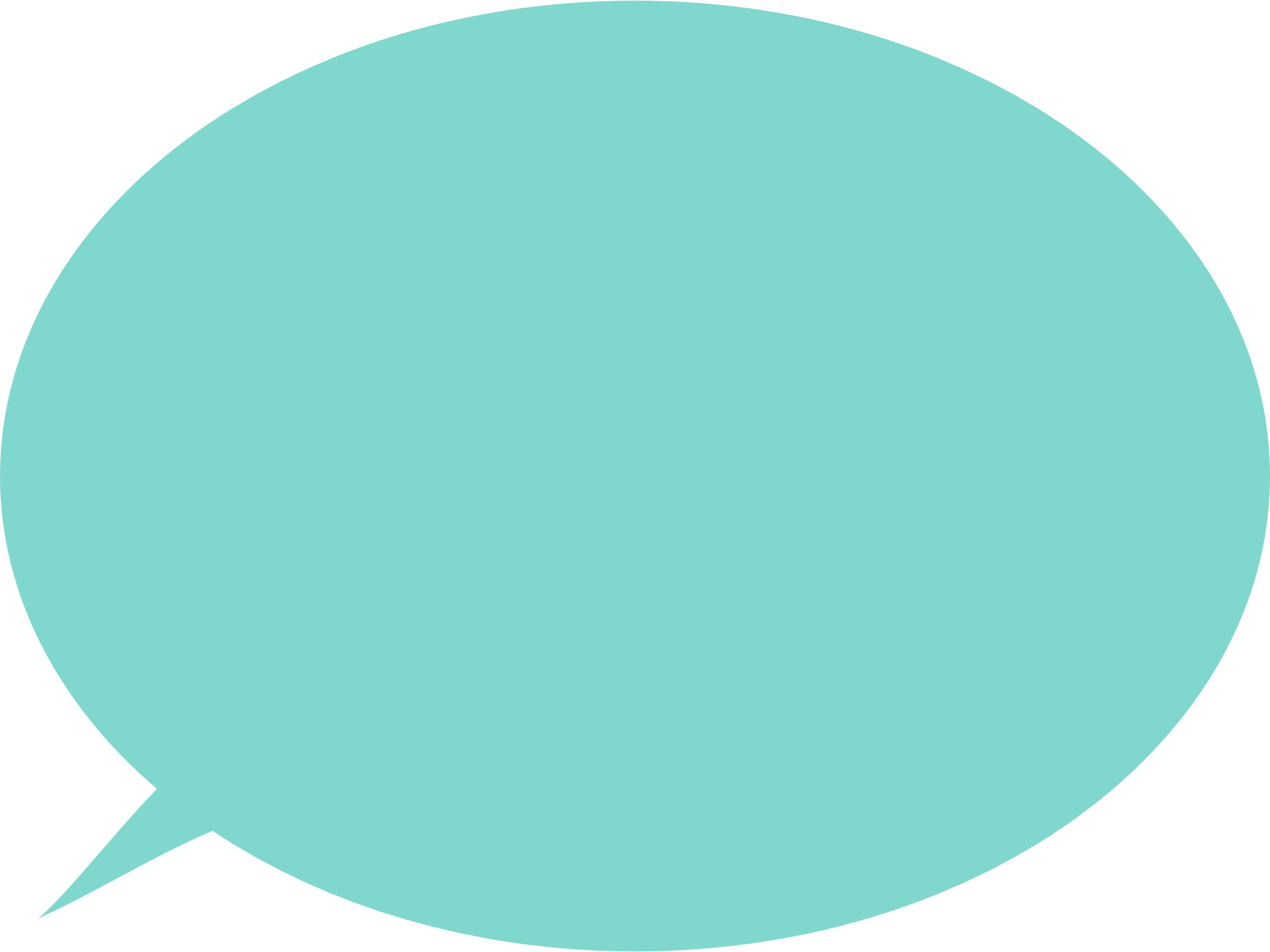 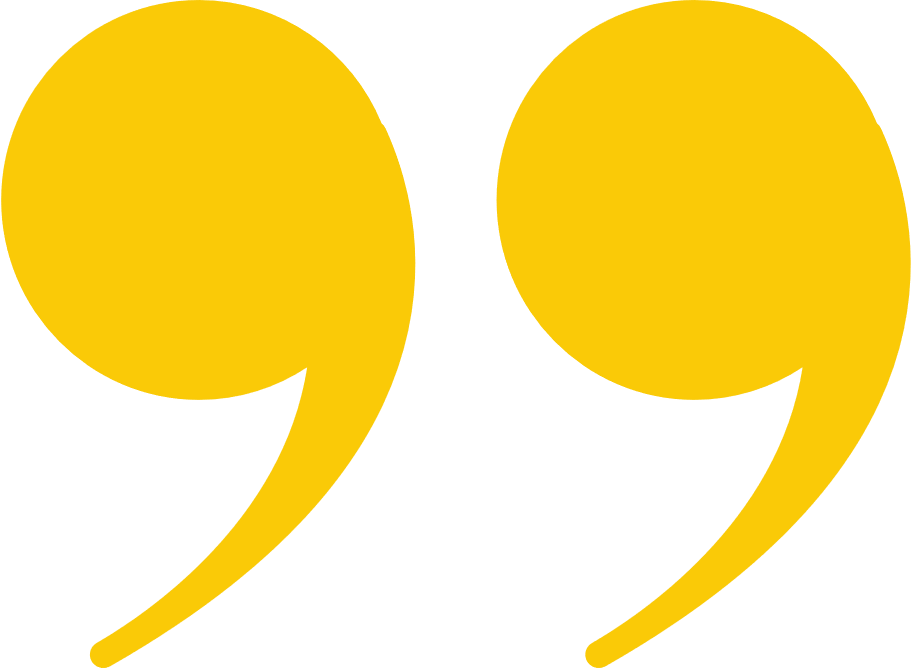 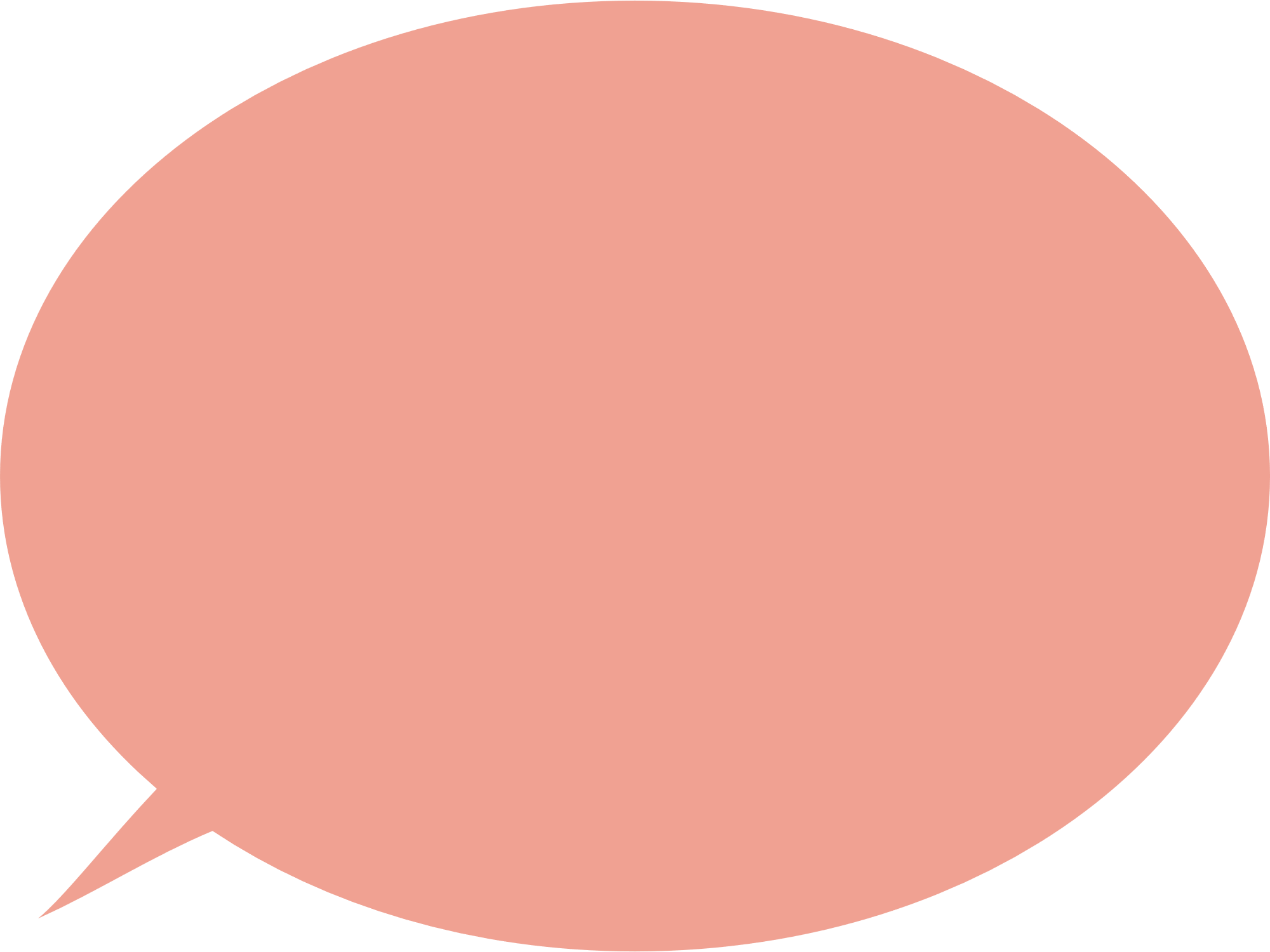 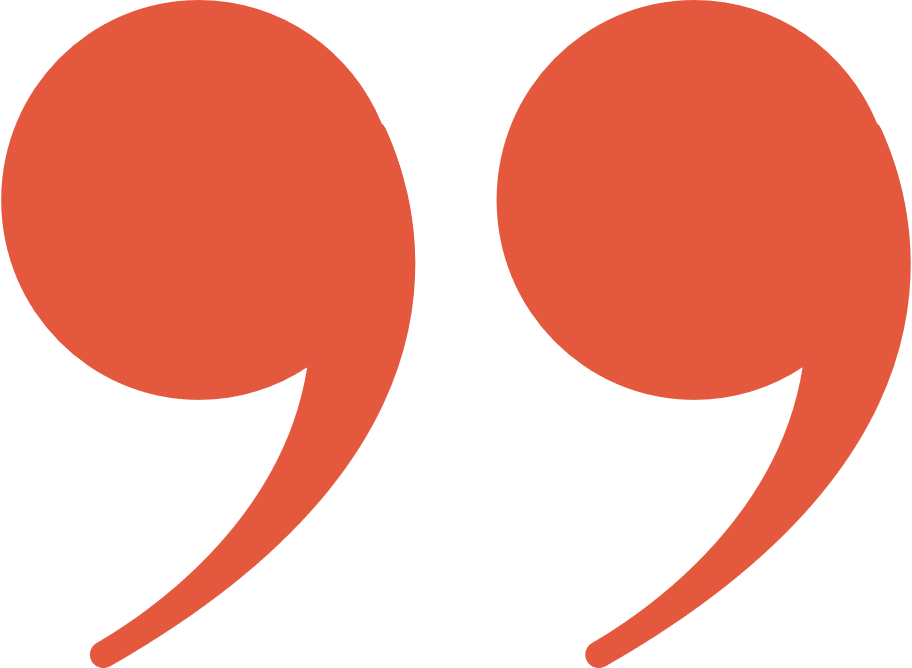 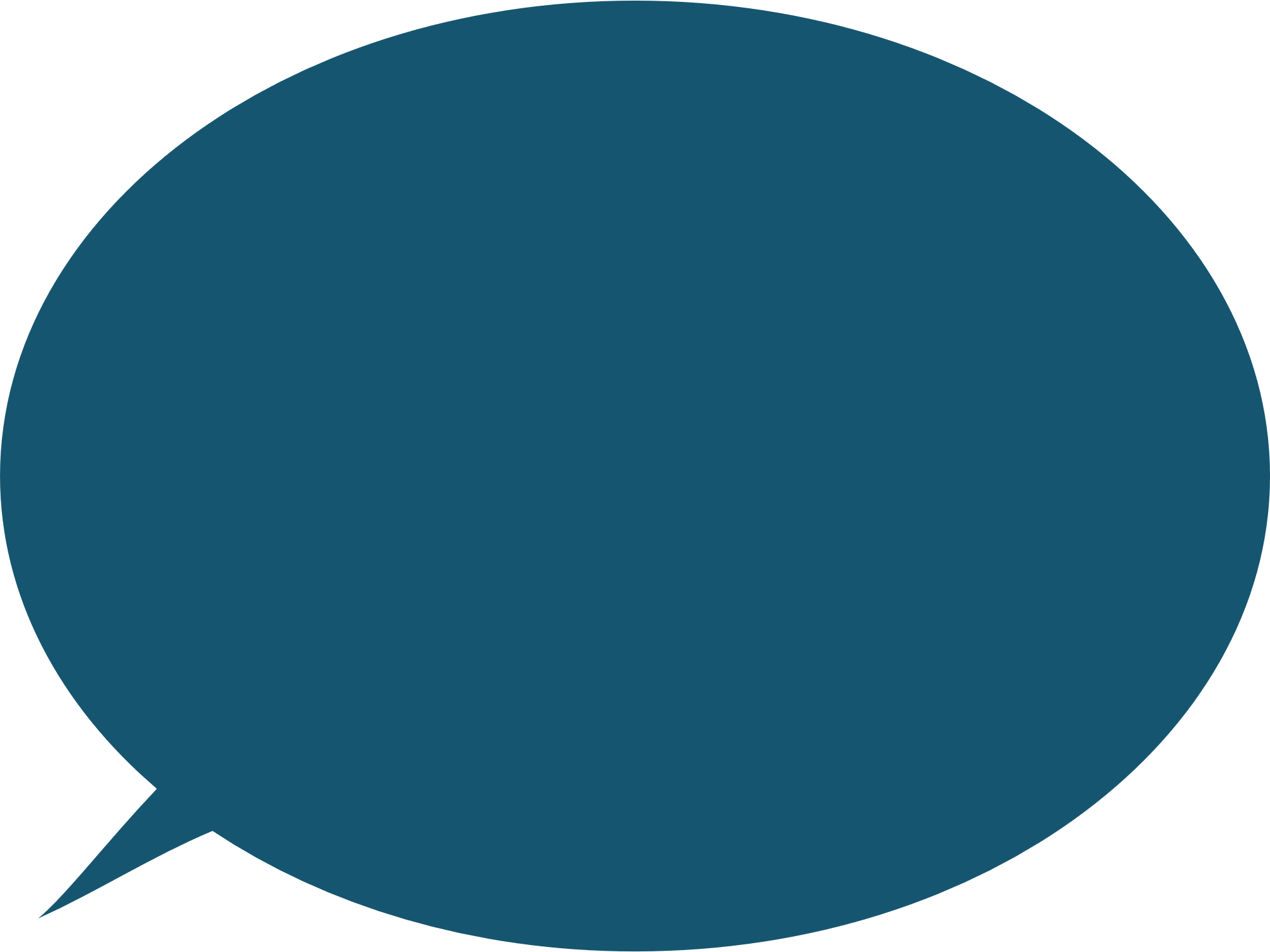 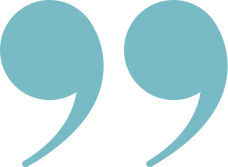 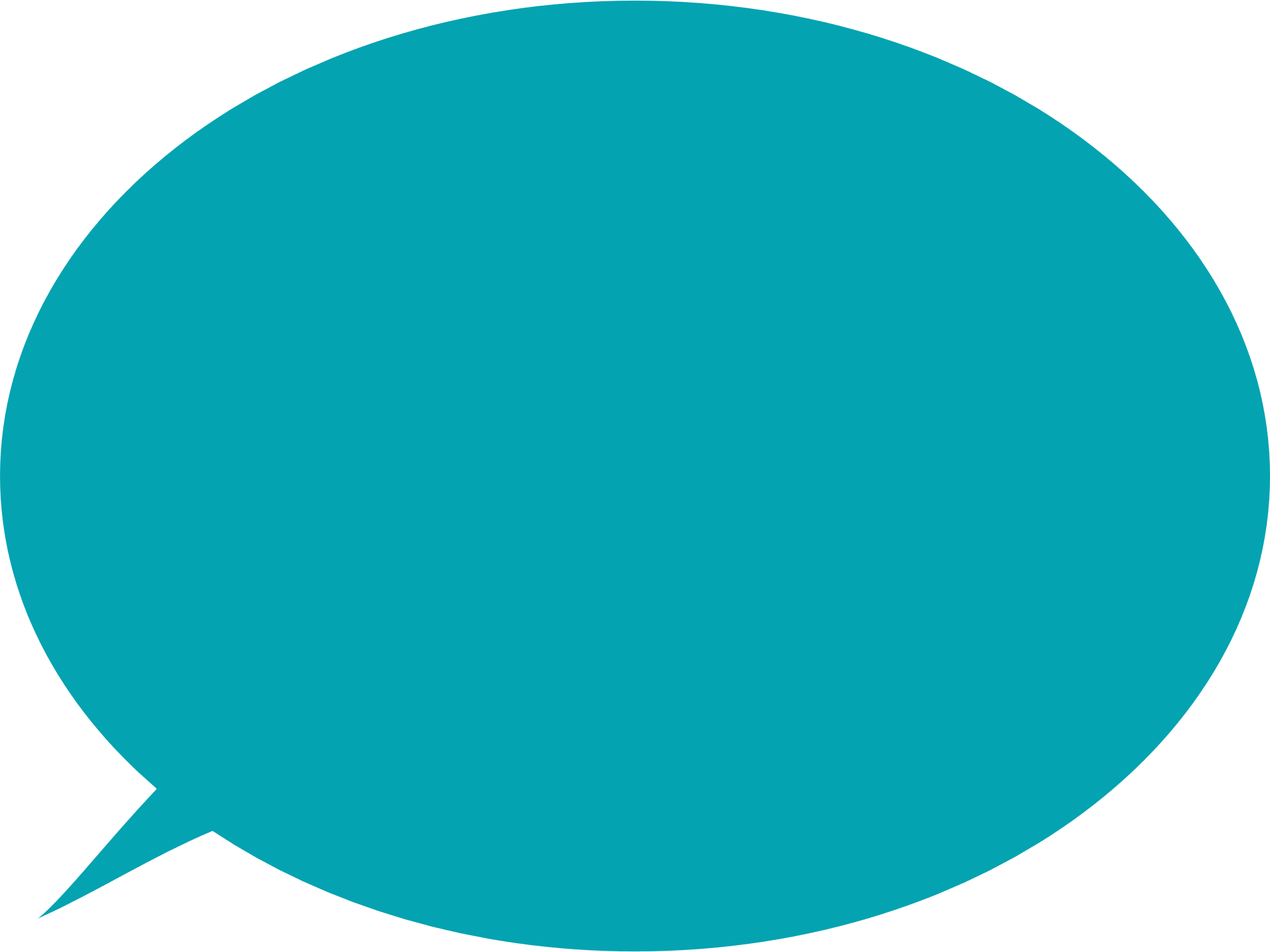 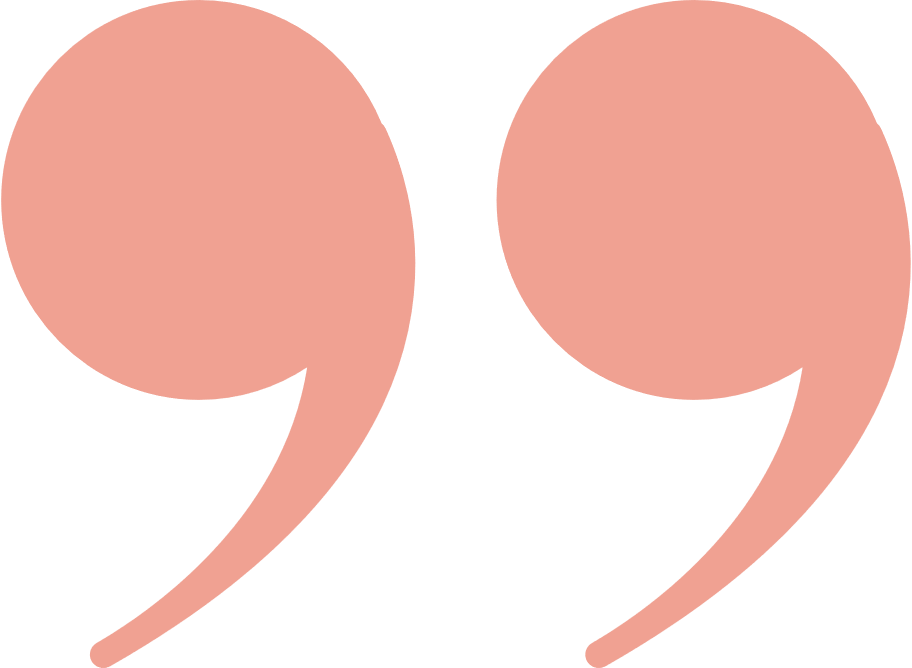 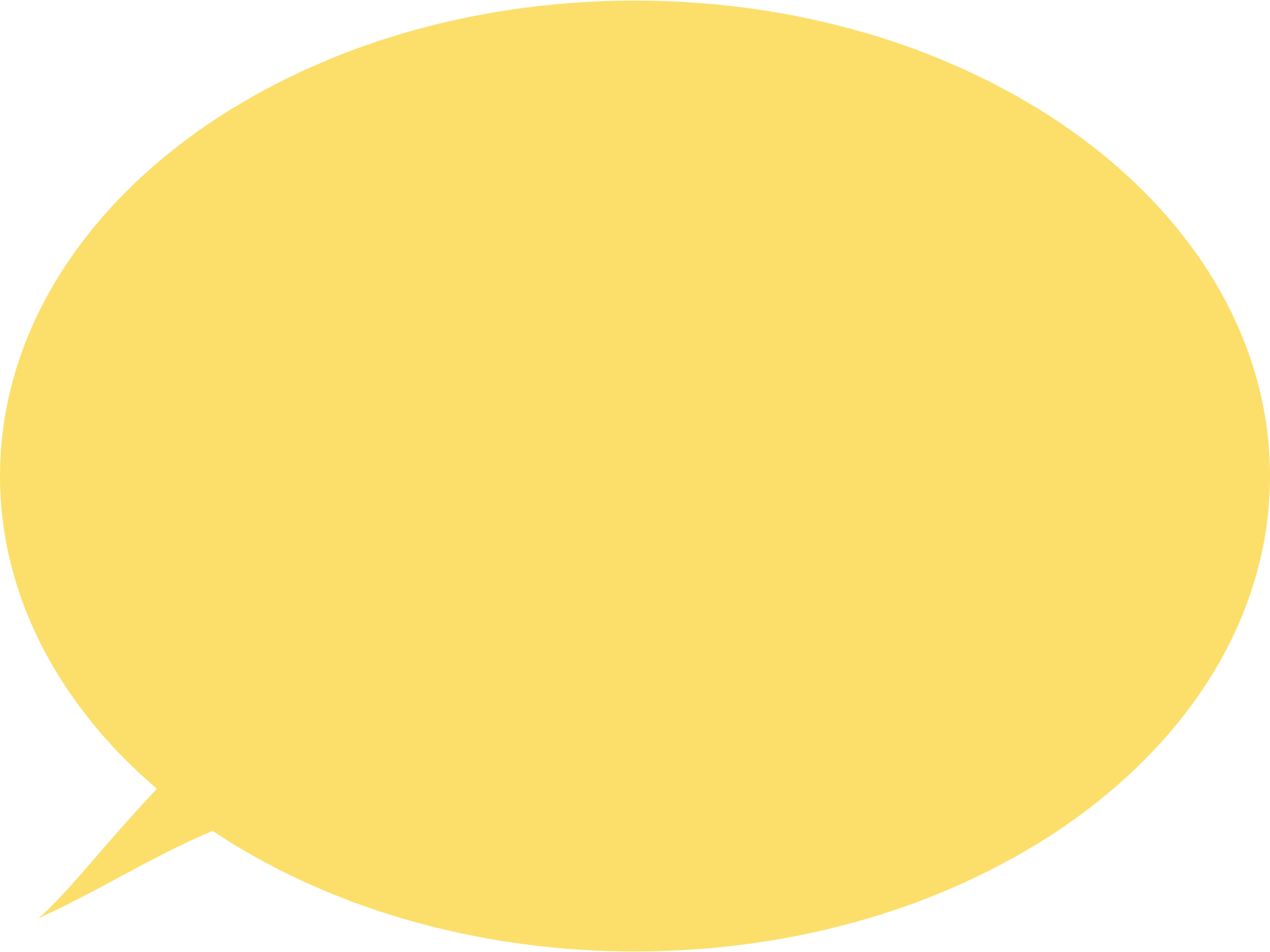 